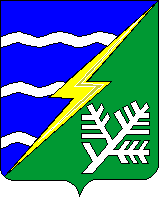 ПОСТАНОВЛЕНИЕО внесении изменений в Постановление Администрации Конаковского района Тверской области №280 от 21.08.2023В соответствии со ст.179 Бюджетного кодекса Российской Федерации, Федеральным законом Российской Федерации от 06.10.2003г. №131-ФЗ «Об общих принципах организации местного самоуправления в Российской Федерации», п.3.1.5 Порядка принятия решений о разработке муниципальных программ, формировании, реализации и проведения оценки эффективности реализации муниципальных программ, утвержденным Постановлением Администрации Конаковского района Тверской области от 31.08.2017 № 439, руководствуясь Уставом Конаковского муниципального района Тверской области, Распоряжением Администрации Конаковского района Тверской области от 29.09.2023 №71-К,ПОСТАНОВЛЯЮ:1. Внести в Постановление Администрации Конаковского района Тверской области № 280 от 21.08.2023г. «Об утверждении Перечня муниципальных программ Конаковского муниципального округа Тверской области» изменения изложив приложение в новой редакции (прилагается). 2. Настоящее Постановление вступает в силу с момента его подписания и подлежит размещению на официальном интернет-сайте Конаковского муниципального округа Тверской области.3. Контроль за исполнением настоящего Постановления возложить на заместителя главы администрации Конаковского района по экономике и финансам.Исполняющий обязанности Главы Конаковского района                                 В.С. ТахмезовПриложение к Постановлению Администрации Конаковского района Тверской области№383 от 14.11.2023г.«Приложение к Постановлению Администрации Конаковского района Тверской области №280 от 21.08.2023г.Перечень Муниципальных программ конаковского муниципального округа тверской области»АДМИНИСТРАЦИЯ КОНАКОВСКОГО РАЙОНА ТВЕРСКОЙ ОБЛАСТИ14.11.2023 г.г. Конаково                              №383	№п/пНаименование муниципальной программыЦели муниципальной программыГлавный администратор  муниципальной программыАдминистраторы муниципальной программыОтветственный исполнитель муниципальной программы Подпрограммы муниципальной программы1«Развитие туризма в Конаковском муниципальном округе Тверской области» на 2024-2028 годыСоздание на территории Конаковского муниципального округа комфортной туристской среды, направленной на повышение конкурентоспособности округа на туристском рынкеАдминистрация Конаковского  района Тверской областиОтдел инвестиций и туризма  Администрации Конаковского района Тверской областиОтдел инвестиций и туризма  Администрации Конаковского района Тверской областиРазвитие сферы туризма и туристской деятельности в Конаковском муниципальном округе 2«Муниципальное управление Конаковского муниципального округа Тверской области» на 2024-2028 годыСоздание условий для бесперебойного функционирования  системы местного самоуправления Конаковского муниципального округа Администрация Конаковского  района Тверской областиОтдел экономики Администрации Конаковского района Тверской области1. МКУ ОБиПЭО;2.Отдел жилищно-коммунального хозяйства МКУ «ОЕЗ»;3. Кадровая служба Администрации Конаковского района Тверской области;4. Служба протокола Администрации Конаковского района Тверской области;5. Отдел ЗАГС Администрации Конаковского района Тверской области;6. Заместитель главы администрации Конаковского района по правовым вопросам, Управляющий делами;7. Главный специалист Комиссии по делам несовершеннолетних и защите их прав;8. Главный специалист не муниципальной службы Административной комиссии Конаковского района1. Реализация функций муниципального управления;2. Обеспечивающая программа3«Физическая культура и спорт  в Конаковском муниципальном округе Тверской области»  на 2024-2028 годыСоздание условий для максимального вовлечения населения Конаковского муниципального округа в систематические занятия физической культурой и спортом, дальнейшего развития спорта высших достижений, включая подготовку спортивного резерваАдминистрация Конаковского  района Тверской областиОтдел молодежной политики, культуры и спорта Администрации Конаковского района Тверской областиОтдел молодежной политики, культуры и спорта Администрации  Конаковского района Тверской области1.  Массовая физкультурно-оздоровительная и спортивная работа;2. Подготовка спортивного резерва, развитие спорта в учреждениях спортивной направленности4«Молодежь Конаковского муниципального округа Тверской области»на 2024-2028 годыСовершенствование правовых, социально-экономических и организационных условий для успешной самореализации молодежи и ее интеграции в общество, направленной на раскрытие ее потенциала для дальнейшего развития Конаковского муниципального округа и повышение  роли молодежи в жизни страныАдминистрация Конаковского  района Тверской областиОтдел молодежной политики, культуры и спорта Администрации Конаковского района Тверской области1. Отдел молодежной политики, культуры и спорта Администрации Конаковского района Тверской области;2. МКУ ЦМП«Иволга»Организация и проведение мероприятий отрасли «Молодежная политика»5«Развитие отрасли «Культура» Конаковского муниципального округа Тверской области»  на 2024-2028 годыПовышение качества и разнообразия услуг, предоставляемых в сфере культуры и дополнительного образования, предоставление возможностей для самореализации граждан и развития талантовАдминистрация Конаковского района Тверской областиОтдел молодежной политики, культуры и спорта Администрации Конаковского района Тверской областиОтдел молодежной политики, культуры и спорта Администрации Конаковского района Тверской области1. Сохранение и развитие культурного потенциала Конаковского муниципального округа;2. Обеспечивающая подпрограмма6«Управление имуществом и земельными ресурсами Конаковского муниципального округа Тверской области» на 2024-2028 годы1.  Повышение качества и результативности управления муниципальным имуществом;2.  Повышение качества и результативности управления земельными ресурсамиКомитет по управлению имуществом и земельным отношениям администрации Конаковского районаКомитет по управлению имуществом и земельным отношениям администрации Конаковского районаКомитет по управлению имуществом и земельным отношениям администрации Конаковского района1. Управление и распоряжение муниципальным имуществом Конаковского муниципального округа;2. Управление и распоряжение земельными ресурсами Конаковского муниципального округа;3. Обеспечивающая подпрограмма7«Комплексное развитие систем коммунальной инфраструктуры Конаковского муниципального округа Тверской области» на 2024-2028 годы Создание системы коммунальной инфраструктуры Конаковского муниципального округа, отвечающей современным требованиям социально-экономического развитияАдминистрация Конаковского района Тверской областиОтдел жилищно-коммунального хозяйства МКУ «ОЕЗ» Отдел жилищно-коммунального хозяйства МКУ «ОЕЗ» 1. Улучшение состояния объектов жилищного фонда и коммунальной инфраструктуры Конаковского муниципального округа;2. Обеспечивающая подпрограмма8«Развитие транспортного комплекса и дорожного хозяйства Конаковского муниципального округа Тверской области» на 2024-2028 годыОбеспечение устойчивого функционирования транспортного комплекса и дорожного хозяйства Конаковского муниципального округаАдминистрация Конаковского района Тверской областиОтдел дорожной и транспортной инфраструктуры МКУ «ОЕЗ» Отдел дорожной и транспортной инфраструктуры МКУ «ОЕЗ»Развитие транспортного комплекса и дорожного хозяйства Конаковского муниципального округа9«Развитие системы образования в Конаковском муниципальном округе Тверской области» на 2024-2028 годыФормирование открытой, саморазвивающейся, информационно и технически оснащенной образовательной системы, способной в полной мере удовлетворять образовательные запросы личности и социума, обеспечивать доступность качественного образованияУправление образования администрации Конаковского района Управление образования администрации Конаковского района 1. Управление образования администрации Конаковского района;2. Образовательные учреждения, подведомственные Управлению образования администрации Конаковского района 1. Развитие дошкольного    образования;2. Развитие общего образования;3. Развитие дополнительного образования;4. Профессиональная подготовка, переподготовка и повышение квалификации;5. Создание условий для развития системы отдыха и оздоровления детей;6. Обеспечивающая подпрограмма10«Обеспечение правопорядка  и безопасности населения Конаковского муниципального округа Тверской области» на 2024-2028 годыПовышение безопасности жизнедеятельности населения в Конаковском муниципальном округе Администрация Конаковского района Тверской областиОтдел по делам ГО и ЧС Администрации Конаковского района Тверской областиОтдел по делам ГО и ЧС Администрации Конаковского района Тверской области1. Снижение рисков и смягчение последствий чрезвычайных ситуаций природного и техногенного характера на территории Конаковского муниципального округа;2. Обеспечение правопорядка, информационной безопасности, повышение безопасности населения Конаковского муниципального округа от угроз терроризма и экстремизма11«Содействие развитию гражданского общества Конаковского муниципального округа Тверской области» на 2024-2028 годы1. Содействие развитию институтов гражданского общества в Конаковском муниципальном округе;2. Обеспечение информационной открытости органов местного самоуправления Конаковского муниципального округа Администрация Конаковского района Тверской областиМКУ ОБиПЭО 1. Служба протокола Администрации Конаковского района Тверской области;2. МКУ ЦМП «Иволга»;3. Отдел молодежной политики, культуры и спорта Администрации Конаковского района Тверской областиПоддержка общественного сектора и обеспечение информационной открытости органов местного самоуправления Конаковского муниципального округа 12«Благоустройство территории Конаковского муниципального округа Тверской области» на 2024-2028 годыКомплексное развитие и благоустройство территории Конаковского муниципального округа, создание максимально благоприятных, комфортных и безопасных условий для проживания населенияАдминистрация Конаковского района Тверской областиОтдел жилищно-коммунального хозяйства МКУ «ОЕЗ»Отдел жилищно-коммунального хозяйства МКУ «ОЕЗ»1. Комплексное развитие сферы благоустройства на территории Конаковского муниципального округа;2. Повышение качества и комфорта городской среды в Конаковском муниципальном округе;3. Обеспечивающая подпрограмма